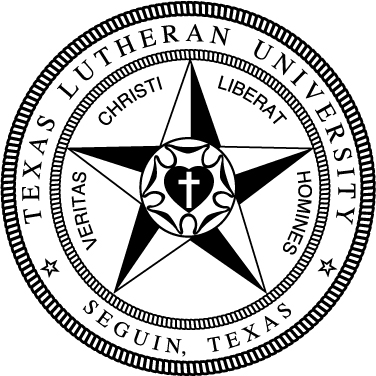 124General EducationGeneral EducationGeneral EducationGeneral EducationGeneral EducationGeneral EducationTake the following Foundation requirements (18 hrs):Take the following Foundation requirements (18 hrs):Take the following Foundation requirements (18 hrs):Take the following Foundation requirements (18 hrs):Take the following Foundation requirements (18 hrs):Take the following Foundation requirements (18 hrs):Basic Quantitative LiteracyBasic Quantitative LiteracyBasic Quantitative LiteracyBasic Quantitative LiteracyBasic Quantitative LiteracyBasic Quantitative LiteracyMATH 130 or higherMATH 130 or higherMATH 130 or higherMATH 130 or higherMATH 130 or higherCritical Critical Critical Critical Critical Critical FREX 134 Exploring the Arts & SciencesFREX 134 Exploring the Arts & SciencesFREX 134 Exploring the Arts & SciencesFREX 134 Exploring the Arts & SciencesFREX 134 Exploring the Arts & SciencesEngaging Faith TraditionsEngaging Faith TraditionsEngaging Faith TraditionsEngaging Faith TraditionsEngaging Faith TraditionsEngaging Faith TraditionsTHEO 133 Intro to TheologyTHEO 133 Intro to TheologyTHEO 133 Intro to TheologyTHEO 133 Intro to TheologyTHEO 133 Intro to TheologyModern LanguageModern LanguageModern LanguageModern LanguageModern LanguageModern LanguageSPAN XXX First Spanish Language CourseSPAN XXX First Spanish Language CourseSPAN XXX First Spanish Language CourseSPAN XXX First Spanish Language CourseSPAN XXX First Spanish Language CourseWritten CommunicationWritten CommunicationWritten CommunicationWritten CommunicationWritten CommunicationWritten CommunicationCOMP 131 Composition ICOMP 131 Composition ICOMP 131 Composition ICOMP 131 Composition ICOMP 131 Composition ICOMP 132 Composition IICOMP 132 Composition IICOMP 132 Composition IICOMP 132 Composition IICOMP 132 Composition IITake the following Distribution requirements (0 hrs):Take the following Distribution requirements (0 hrs):Take the following Distribution requirements (0 hrs):Take the following Distribution requirements (0 hrs):Take the following Distribution requirements (0 hrs):Take the following Distribution requirements (0 hrs):Arts 6hrsArts 6hrsArts 6hrsArts 6hrsArts 6hrsArts 6hrs√Arts Elective Arts Elective Arts Elective Arts Elective Arts Elective √Arts elective Arts elective Arts elective Arts elective Arts elective Humanities 12 hrs (no more than 2 courses/discipline)Humanities 12 hrs (no more than 2 courses/discipline)Humanities 12 hrs (no more than 2 courses/discipline)Humanities 12 hrs (no more than 2 courses/discipline)Humanities 12 hrs (no more than 2 courses/discipline)Humanities 12 hrs (no more than 2 courses/discipline)√ENGL Literature Elective ENGL Literature Elective ENGL Literature Elective ENGL Literature Elective ENGL Literature Elective √HIST 132  Early North AmericaHIST 132  Early North AmericaHIST 132  Early North AmericaHIST 132  Early North AmericaHIST 132  Early North America√SPAN XXX Second Spanish Language CourseSPAN XXX Second Spanish Language CourseSPAN XXX Second Spanish Language CourseSPAN XXX Second Spanish Language CourseSPAN XXX Second Spanish Language Course√COMM 374 Professional Speaking COMM 374 Professional Speaking COMM 374 Professional Speaking COMM 374 Professional Speaking COMM 374 Professional Speaking Natural Sciences & Math 6 hrs (1 crs w/lab)Natural Sciences & Math 6 hrs (1 crs w/lab)Natural Sciences & Math 6 hrs (1 crs w/lab)Natural Sciences & Math 6 hrs (1 crs w/lab)Natural Sciences & Math 6 hrs (1 crs w/lab)Natural Sciences & Math 6 hrs (1 crs w/lab)√Natural Science w/lab Natural Science w/lab Natural Science w/lab Natural Science w/lab Natural Science w/lab √Natural Science Natural Science Natural Science Natural Science Natural Science Social Sciences 6 hrsSocial Sciences 6 hrsSocial Sciences 6 hrsSocial Sciences 6 hrsSocial Sciences 6 hrsSocial Sciences 6 hrs√POLS 231 American Politics POLS 231 American Politics POLS 231 American Politics POLS 231 American Politics POLS 231 American Politics √ECON 237 Principles of Economics ECON 237 Principles of Economics ECON 237 Principles of Economics ECON 237 Principles of Economics ECON 237 Principles of Economics Complete the following Competencies:Complete the following Competencies:Complete the following Competencies:Complete the following Competencies:Complete the following Competencies:Complete the following Competencies:3 Critical Thinking Courses (T)3 Critical Thinking Courses (T)3 Critical Thinking Courses (T)3 Engaged Citizenship Courses (Z)3 Engaged Citizenship Courses (Z)3 Engaged Citizenship Courses (Z)2 Communication Courses (C)2 Communication Courses (C)2 Communication Courses (C)1 Ethics Course (E)1 Ethics Course (E)1 Ethics Course (E)Distribution Coursework (31 hrs)Distribution Coursework (31 hrs)Arts Elective Arts elective ENGL Literature Elective HIST 132 Modern North American Natural Science w/lab Natural Science SPAN XXX Second Spanish Language CoursePOLS 231 American Politics I PSYC 236 Developmental PsychologyCOMM 374 Professional Speaking Education & Reading Coursework (42 hrs)Education & Reading Coursework (42 hrs)EDUC 272 Classroom Applications of TechnologyEDUC 332 Learning Processes & EvaluationEDUC 334A US Schools EDUC 336 Intro to Diversity for EducatorsEDUC 373 Survey of Special PopulationsEDUC 374 Foundations of ESL EducationEDUC 384 Social Studies for the ChildEDUC 433 Instructional Strategies 4-8EDUC 465 Student TeachingEDUC 471 Classroom Management 4-8READ 270 Literature for the ClassroomREAD 376 Literacy AssessmentREAD 436 (w/ST) Teaching Reading in Content AreasSpecialization Courses (33 hrs)Specialization Courses (33 hrs)MATH 375 Concepts of MathematicsMATH 376 Concepts of MathematicsNatural Science ElectiveHIST 270 Texas and the BorderlandsHIST 234 History of the Modern WorldPOLS 237 Comparative GovernmentGEOG 131 Introduction to Global GeographyHIST 131 Early North American HistoryGEOG 232 North American Geography orGEOG 234 Geography & Global CulturesPOLS 232 American Politics IIECON 237 Principles of Economics Reflective Modules (3)Reflective Modules (3)